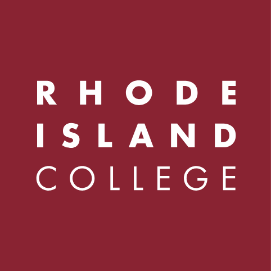 AgendaGraduate Committee MeetingVirtual MeetingSeptember 8th, 202310:30am-11:30amCall to OrderProposal (Dr. Martha Horn, Graduate Education)2223_01_ELED_554 Program RevisionReport of the ChairReport of the Dean of Graduate StudiesOpen DiscussionAdjournment